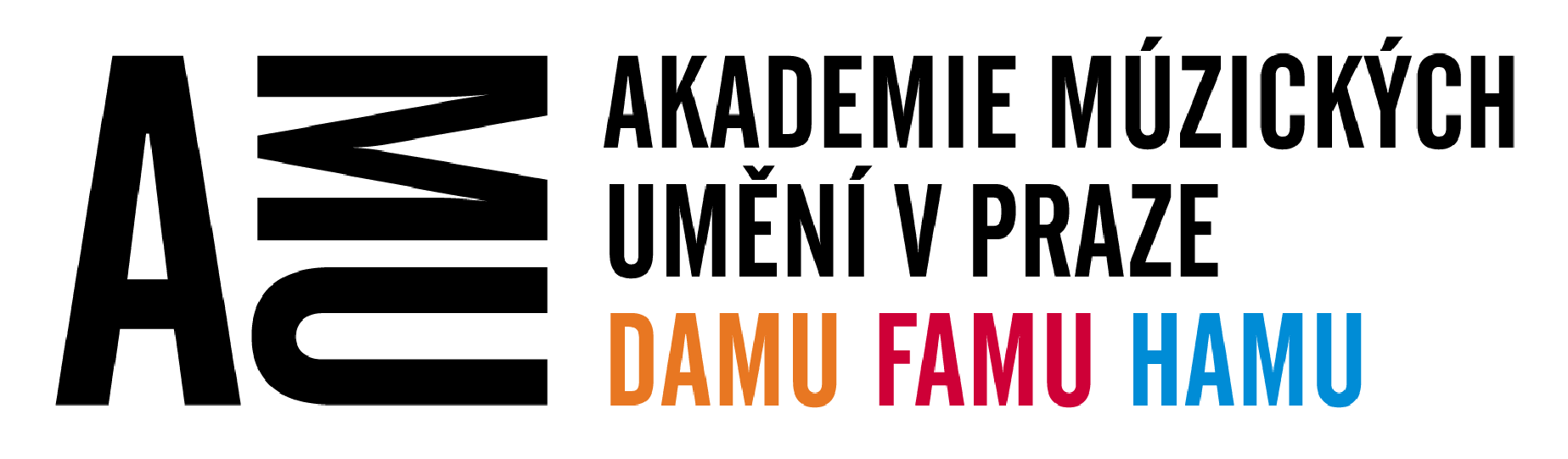 SUPERVISOR’S ASSESSMENT OF A WRITTEN THESISDefinition of objectives and their fulfilment:Topicality of the thesis topic (and relevance of the selected methodology in the case of a Master’s thesis):Scholarly contribution, originality of the thesis, and its utilisation in practice:Logical construction and structuring of the thesis:Formal requirements and requisite contents of the thesis, including its length:Level of language, style and terminology:Reviewer’s opinion on the result of the check by the Theses system:Evaluator’s overall summary:Questions and topics for discussion at the oral defence:. . . . . . . . . . . . . . . . . . . . . . .    					. . . . . . . . . . . . . . . . . . . . . . .Name of the thesis supervisor					   (date and signature)Thesis title:insert thesis titleThesis author:insert student’s nameProgramme of study: insert the student’s programme of study, and specialisation or field of study as the case may be Programme type:Recommendation of the thesis for the oral defence:Recommended grade:Date of elaboration of this assessment: